9 câu hỏi phổ biến về bệnh viêm não Nhật Bản mẹ nào cũng quan tâmViêm não Nhật Bản là một trong những bệnh nguy hiểm nhất trong mùa hè và có thể lấy đi sinh mạng của trẻ bất kỳ lúc nào nếu mẹ hiểu về bệnh này.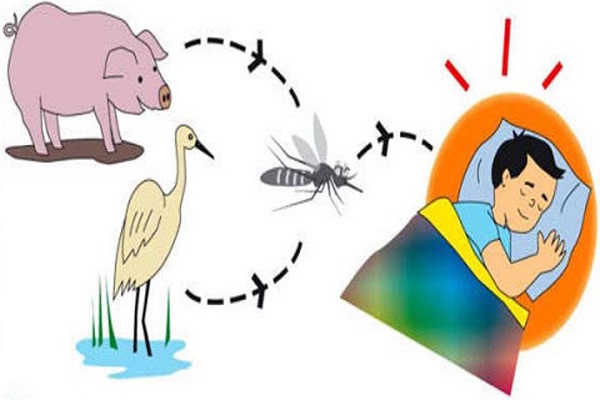 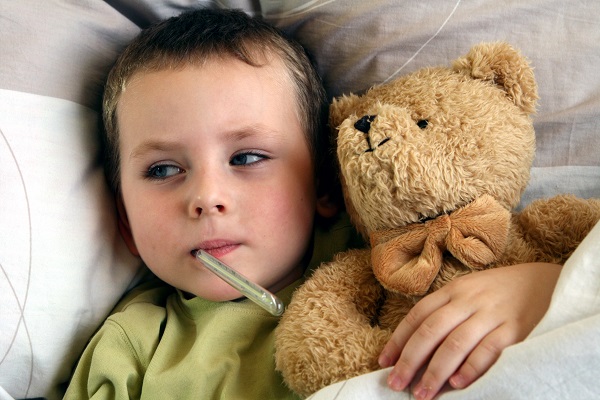 